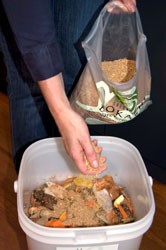 Bokashi CompostingBenefits of Composting: Cost efficient: Cost of waste hauling would be reduced by 50%.Resource efficient: All organic materials are reused and support local farmers.Enriched soil: Nutrients are added back to depleted soil. Supports local jobs: Creates job opportunities in trash collection and waste management.  Composting on Aegina IslandWhat is composting?Composting is a natural process that turns organic material into a dark rich soil. This soil can help support local agriculture.“With fertilizer prices increasing, there is no choice but to switch to composting.”  -Nikos Alyfantis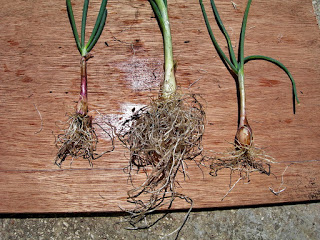 Aegina Representative: Nikos AlyfantisNikos is a member of the Aegina Farmers Association. One goal of this organization is to come together as a unified voice to express agricultural concerns to municipality. They strive for environmental sustainability. Nikos has personal experience with composting as he uses it on his own plants. Nikos is a strong supporter of composting and the benefits it can offer the community as a whole.What can you do to help?Individuals can support the Aegina Compost Association and its activities.Businesses can partner with the Aegina Compost Association or make a donation.Schools can implement a composting/recycling lesson into their curriculum. Successful Composting Methods: Bokashi: Originates from the Japanese term meaning ‘fermented organic matter’. This method turns household organic matter into rich compost in just four weeks. Some benefits over traditional composting include: 50% quicker composting timeLess odorIncreased growing powerNo mixing neededProduces a natural liquid fertilizer as well as physical compostKalamata: The Municipal Solid Waste Recycling and Composting Plant of Kalamata City, is the first waste treatment plant ever to be constructed in Greece. This plant treats the whole city of Kalamata and aims to produce a greater quantity of compost while reducing the materials collected in landfills. They treatment center has been successful in cutting down waste hauling costs and promoting an overall sustainable environment for the city. http://www.rethink-project.gr/